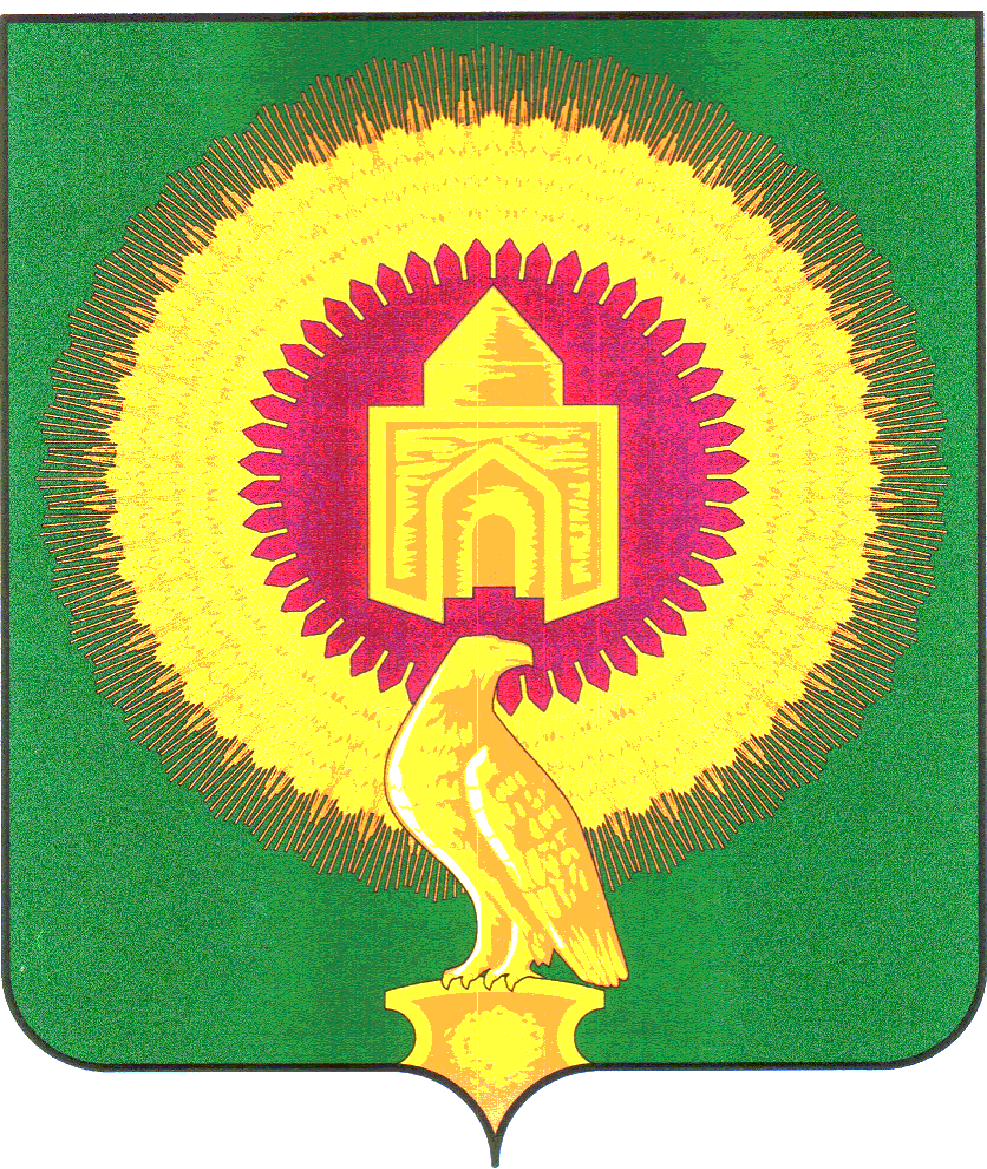 СОВЕТ ДЕПУТАТОВАЯТСКОГО СЕЛЬСКОГО ПОСЕЛЕНИЯВАРНЕНСКОГО МУНИЦИПАЛЬНОГО РАЙОНАЧЕЛЯБИНСКОЙ ОБЛАСТИРЕШЕНИЕот  6 октября  2020 года                        № 21     Об  исполнении   бюджетаАятского сельского поселенияза 9 месяцев 2020 года	Заслушав доклад  главного бухгалтера Т.Г.Истоминой «Об исполнении  бюджета Аятского сельского поселения за 9 месяцев 2020 года», Совет депутатов Аятского сельского поселенияРЕШАЕТ:1. Утвердить отчет об исполнении бюджета Аятского сельского поселения за 9 месяцев 2020 года по доходам в сумме 6 846,05 тыс. рублей, по расходам в сумме 6 725,98 тыс. рублей с превышением доходов над расходами (профицит бюджета Аятского сельского поселения) в сумме 120,07 тыс. рублей со следующими показателями: - по доходам бюджета Аятского сельского поселения за 9 месяцев 2020 года согласно приложению 1; - по расходам бюджета Аятского сельского поселения по ведомственной структуре расходов бюджета за 9 месяцев 2020 года согласно приложению 2; - по расходам бюджета Аятского сельского поселения по разделам, подразделам, целевым статьям и видам расходов классификации расходов бюджетов за 9 месяцев 2020 года согласно приложению 3;- по источникам внутреннего финансирования дефицита бюджета Аятского сельского поселения за 9 месяцев 2020 года согласно приложению 4. 	2. Настоящее решение вступает в силу со дня его подписания и обнародования.Глава сельского поселения                                                   	А.А. ЛосенковПредседатель совета депутатов                                                     Е.Г. ВирясоваПриложение № 1к решению Совета депутатов Аятского сельского поселения «Об исполнении бюджета Аятского сельского поселения за 9 месяцев  2020 года»от 6 октября 2020 года  № 21Доходы бюджета  Аятского сельского поселения за 9 месяцев 2020 годатыс.рублейПриложение № 2к решению Совета депутатов Аятского сельского поселения «Об исполнении бюджета Аятского сельского поселения за 9 месяцев  2020 года»от 6 октября 2020 года  № 21Расходы бюджета  Аятского сельского поселения за 9 месяцев 2020 года по ведомственной структуре расходов бюджетатыс.рублейПриложение № 3к решению Совета депутатов Аятского сельского поселения «Об исполнении бюджета Аятского сельского поселения за 9 месяцев  2020 года»от 6 октября 2020 года  № 21Расходы бюджета сельского поселения за 9 месяцев 2020 года по разделам, подразделам, целевым статьям и видам расходов классификации расходов бюджета Аятского сельского поселениятыс.рублейПриложение № 4к решению Совета депутатов Аятского сельского поселения «Об исполнении бюджета Аятского сельского поселения за 9 месяцев  2020 года»от 6 октября 2020 года  № 21Источники внутреннего финансирования дефицита бюджета Аятского сельского поселения за 9 месяцев 2020 годатыс. рублейГл. администраторКВДНаименование КВДЗачисленоИтого6 846,051821696,841821.01.02010.01.1000.110Налог на доходы физических лиц с доходов, источником которых является налоговый агент, за исключением доходов, в отношении которых исчисление и уплата налога осуществляются в соответствии со статьями 227, 227.1 и 228 Налогового кодекса Российской Федерации (сумма платежа (перерасчеты, недоимка и задолженность по соответствующему платежу, в том числе по отмененному)54,411821.01.02010.01.3000.110Налог на доходы физических лиц с доходов, источником которых является налоговый агент, за исключением доходов, в отношении которых исчисление и уплата налога осуществляются в соответствии со статьями 227, 227.1 и 228 Налогового кодекса Российской Федерации (суммы денежных взысканий (штрафов) по соответствующему платежу согласно законодательству Российской Федерации)0,031821.01.02030.01.1000.110Налог на доходы физических лиц с доходов, полученных физическими лицами в соответствии со статьей 228 Налогового кодекса Российской Федерации (сумма платежа (перерасчеты, недоимка и задолженность по соответствующему платежу, в том числе по отмененному)0,311821.01.02030.01.2100.110Налог на доходы физических лиц с доходов, полученных физическими лицами в соответствии со статьей 228 Налогового кодекса Российской Федерации (пени по соответствующему платежу)0,011821.01.02030.01.3000.110Налог на доходы физических лиц с доходов, полученных физическими лицами в соответствии со статьей 228 Налогового кодекса Российской Федерации (суммы денежных взысканий (штрафов) по соответствующему платежу согласно законодательству Российской Федерации)0,041821.05.03010.01.1000.110Единый сельскохозяйственный налог (сумма платежа (перерасчеты, недоимка и задолженность по соответствующему платежу, в том числе по отмененному)1 001,821821.05.03010.01.2100.110Единый сельскохозяйственный налог (пени по соответствующему платежу)23,411821.05.03010.01.3000.110Единый сельскохозяйственный налог (суммы денежных взысканий (штрафов) по соответствующему платежу согласно законодательству Российской Федерации)0,701821.06.01030.10.1000.110Налог на имущество физических лиц, взимаемый по ставкам, применяемым к объектам налогообложения, расположенным в границах сельских поселений (сумма платежа (перерасчеты, недоимка и задолженность по соответствующему платежу, в том числе по отмененному)43,101821.06.01030.10.2100.110Налог на имущество физических лиц, взимаемый по ставкам, применяемым к объектам налогообложения, расположенным в границах сельских поселений (пени по соответствующему платежу)6,201821.06.06033.10.1000.110Земельный налог с организаций, обладающих земельным участком, расположенным в границах сельских поселений (сумма платежа (перерасчеты, недоимка и задолженность по соответствующему платежу, в том числе по отмененному)510,351821.06.06033.10.2100.110Земельный налог с организаций, обладающих земельным участком, расположенным в границах сельских поселений (пени по соответствующему платежу)9,671821.06.06043.10.1000.110Земельный налог с физических лиц, обладающих земельным участком, расположенным в границах сельских поселений (сумма платежа (перерасчеты, недоимка и задолженность по соответствующему платежу, в том числе по отмененному)42,151821.06.06043.10.2100.110Земельный налог с физических лиц, обладающих земельным участком, расположенным в границах сельских поселений (пени по соответствующему платежу)4,648165 149,218161.08.04020.01.1000.110Государственная пошлина за совершение нотариальных действий должностными лицами органов местного самоуправления, уполномоченными в соответствии с законодательными актами Российской Федерации на совершение нотариальных действий1,808161.11.05025.10.0000.120Доходы, получаемые в виде арендной платы, а также средства от продажи права на заключение договоров аренды за земли, находящиеся в собственности сельских поселений (за исключением земельных участков муниципальных бюджетных и автономных учреждений)740,048161.11.05035.10.0000.120Доходы от сдачи в аренду имущества, находящегося в оперативном управлении органов управления сельских поселений и созданных ими учреждений (за исключением имущества муниципальных бюджетных и автономных учреждений)25,368161.11.05075.10.0000.120Доходы от сдачи в аренду имущества, составляющего казну сельских поселений (за исключением земельных участков)0,428161.11.09045.10.0000.120Прочие поступления от использования имущества, находящегося в собственности сельских поселений (за исключением имущества муниципальных бюджетных и автономных учреждений, а также имущества муниципальных унитарных предприятий, в том числе казенных)2,398162.02.16001.10.0000.150Дотации бюджетам сельских поселений на выравнивание бюджетной обеспеченности из бюджетов муниципальных районов2 196,808162.02.30024.10.0000.150Субвенции бюджетам сельских поселений на выполнение передаваемых полномочий субъектов Российской Федерации75,418162.02.35118.10.0000.150Субвенции бюджетам сельских поселений на осуществление первичного воинского учета на территориях, где отсутствуют военные комиссариаты180,998162.02.40014.10.0000.150Межбюджетные трансферты, передаваемые бюджетам сельских поселений из бюджетов муниципальных районов на осуществление части полномочий по решению вопросов местного значения в соответствии с заключенными соглашениями1 881,00Наименование кодаКБККБККБККБКСуммаНаименование кодаКВСРКФСРКЦСРКВРСумма123567ИТОГО6 725,98Администрация Аятского сельского поселения8166 725,98ОБЩЕГОСУДАРСТВЕННЫЕ ВОПРОСЫ81601002 650,68Расходы на выплаты персоналу в целях обеспечения выполнения функций государственными (муниципальными) органами, казенными учреждениями, органами управления государственными внебюджетными фондами81601029900420301100480,87Расходы на выплаты персоналу в целях обеспечения выполнения функций государственными (муниципальными) органами, казенными учреждениями, органами управления государственными внебюджетными фондами81601049900420401100675,51Закупка товаров, работ и услуг для обеспечения государственных (муниципальных) нужд81601049900420401200798,46Межбюджетные трансферты8160104990042040150024,64Иные бюджетные ассигнования81601049908920401800138,07Расходы на выплаты персоналу в целях обеспечения выполнения функций государственными (муниципальными) органами, казенными учреждениями, органами управления государственными внебюджетными фондами81601069900420401100513,67Специальные расходы8160107020000002080014,82Закупка товаров, работ и услуг для обеспечения государственных (муниципальных) нужд г816011399009203002004,65НАЦИОНАЛЬНАЯ ОБОРОНА8160200167,71Расходы на выплаты персоналу в целях обеспечения выполнения функций государственными (муниципальными) органами, казенными учреждениями, органами управления государственными внебюджетными фондами81602034630051180100164,86Закупка товаров, работ и услуг для обеспечения государственных (муниципальных) нужд816020346300511802002,85НАЦИОНАЛЬНАЯ БЕЗОПАСНОСТЬ И ПРАВООХРАНИТЕЛЬНАЯ ДЕЯТЕЛЬНОСТЬ816030036,66Закупка товаров, работ и услуг для обеспечения государственных (муниципальных) нужд8160309252002502020011,66Закупка товаров, работ и услуг для обеспечения государственных (муниципальных) нужд8160310252002502020025,00НАЦИОНАЛЬНАЯ ЭКОНОМИКА81604001263,97Закупка товаров, работ и услуг для обеспечения государственных (муниципальных) нужд81604091800201000200953,68Закупка товаров, работ и услуг для обеспечения государственных (муниципальных) нужд81604092400100010200310,28ЖИЛИЩНО-КОММУНАЛЬНОЕ ХОЗЯЙСТВО81605001137,13Закупка товаров, работ и услуг для обеспечения государственных (муниципальных) нужд81605039906000100200315,33Закупка товаров, работ и услуг для обеспечения государственных (муниципальных) нужд81605039906000500200204,77Иные бюджетные ассигнования81605050910102000800557,20Закупка товаров, работ и услуг для обеспечения государственных (муниципальных) нужд8160505091000901020024,13Закупка товаров, работ и услуг для обеспечения государственных (муниципальных) нужд8160505091010200020035,70КУЛЬТУРА, КИНЕМАТОГРАФИЯ81608001354,43Расходы на выплаты персоналу в целях обеспечения выполнения функций государственными (муниципальными) органами, казенными учреждениями, органами управления государственными внебюджетными фондами816080199044099011001186,67Закупка товаров, работ и услуг для обеспечения государственных (муниципальных) нужд81608019904409901200142,09Иные бюджетные ассигнования8160801990894000080025,68СОЦИАЛЬНАЯ ПОЛИТИКА816100075,41Социальное обеспечение и иные выплаты населению8161003282002838030075,41ФИЗИЧЕСКАЯ КУЛЬСТУРА И СПОРТ816110040,00Закупка товаров, работ и услуг для обеспечения государственных (муниципальных) нужд8161102200030000520040,00Наименование кодаКБККБККБКСуммаНаименование кодаКФСРКЦСРКВР13567ИТОГО6 725,98ОБЩЕГОСУДАРСТВЕННЫЕ ВОПРОСЫ01002 650,68Расходы на выплаты персоналу в целях обеспечения выполнения функций государственными (муниципальными) органами, казенными учреждениями, органами управления государственными внебюджетными фондами01029900420301100480,87Расходы на выплаты персоналу в целях обеспечения выполнения функций государственными (муниципальными) органами, казенными учреждениями, органами управления государственными внебюджетными фондами01049900420401100675,51Закупка товаров, работ и услуг для обеспечения государственных (муниципальных) нужд01049900420401200798,46Межбюджетные трансферты0104990042040150024,64Иные бюджетные ассигнования01049908920401800138,07Расходы на выплаты персоналу в целях обеспечения выполнения функций государственными (муниципальными) органами, казенными учреждениями, органами управления государственными внебюджетными фондами01069900420401100513,67Специальные расходы0107020000002080014,82Закупка товаров, работ и услуг для обеспечения государственных (муниципальных) нужд г011399009203002004,65НАЦИОНАЛЬНАЯ ОБОРОНА0200167,71Расходы на выплаты персоналу в целях обеспечения выполнения функций государственными (муниципальными) органами, казенными учреждениями, органами управления государственными внебюджетными фондами02034630051180100164,86Закупка товаров, работ и услуг для обеспечения государственных (муниципальных) нужд020346300511802002,85НАЦИОНАЛЬНАЯ БЕЗОПАСНОСТЬ И ПРАВООХРАНИТЕЛЬНАЯ ДЕЯТЕЛЬНОСТЬ030036,66Закупка товаров, работ и услуг для обеспечения государственных (муниципальных) нужд0309252002502020011,66Закупка товаров, работ и услуг для обеспечения государственных (муниципальных) нужд0310252002502020025,00НАЦИОНАЛЬНАЯ ЭКОНОМИКА04001263,97Закупка товаров, работ и услуг для обеспечения государственных (муниципальных) нужд04091800201000200953,68Закупка товаров, работ и услуг для обеспечения государственных (муниципальных) нужд04092400100010200310,28ЖИЛИЩНО-КОММУНАЛЬНОЕ ХОЗЯЙСТВО05001137,13Закупка товаров, работ и услуг для обеспечения государственных (муниципальных) нужд05039906000100200315,33Закупка товаров, работ и услуг для обеспечения государственных (муниципальных) нужд05039906000500200204,77Иные бюджетные ассигнования05050910102000800557,20Закупка товаров, работ и услуг для обеспечения государственных (муниципальных) нужд0505091000901020024,13Закупка товаров, работ и услуг для обеспечения государственных (муниципальных) нужд0505091010200020035,70КУЛЬТУРА, КИНЕМАТОГРАФИЯ08001354,43Расходы на выплаты персоналу в целях обеспечения выполнения функций государственными (муниципальными) органами, казенными учреждениями, органами управления государственными внебюджетными фондами080199044099011001186,67Закупка товаров, работ и услуг для обеспечения государственных (муниципальных) нужд08019904409901200142,09Иные бюджетные ассигнования0801990894000080025,68СОЦИАЛЬНАЯ ПОЛИТИКА100075,41Социальное обеспечение и иные выплаты населению1003282002838030075,41ФИЗИЧЕСКАЯ КУЛЬСТУРА И СПОРТ110040,00Закупка товаров, работ и услуг для обеспечения государственных (муниципальных) нужд1102200030000520040,00Код бюджетной классификации Российской ФедерацииНаименование источника средствСумма816 01050201100000510Источники внутреннего финансирования дефицитов бюджетов-120,07816 01050201100000610Изменение остатков средств на счетах по учёту средств бюджета-120,07